Algemene informatie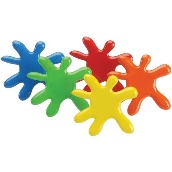 Gastouderopvang De SpetterpoepiesOpeningstijden
Wij zijn geopend op maandag t/m vrijdag van 07:00 uur – 19:00 uur.Op de volgende dagen zijn wij gesloten:
* Nieuwjaarsdag
* 2e Paasdag
* Koningsdag
* Hemelvaartsdag
* 2e Pinksterdag
* 1e en 2e KerstdagDe vakantie voor 2014 hebben wij gepland staan van 1 t/m 12 september.
Tarieven
Het uurtarief voor vaste opvang bedraagt €5,30 per kind, per uur.
Er is sprake van vaste opvang bij een contract van minimaal 47 weken opvang per jaar.

Bij een contract van minder dan 47 weken opvang per jaar, bedraagt het uurtarief €6,00 
per kind, per uur. Dit uurtarief is ook van toepassing bij tijdelijke opvang of vakantieopvang.

Wanneer er sprake is van een flexibel contract (op basis van minimaal 47 weken per jaar) bedraagt het uurtarief €5,50 per kind, per uur.Deze tarieven zijn inclusief: fruit, lunch, drinken en tussendoortjes.
Babyvoeding, dieetvoeding, luiers en luierdoekjes vallen niet binnen het tarief.

Extra informatie:
* De minimale afname voor de opvang is 5 uur per dag.
* Wanneer uw kind minder uren komt dan in het contract zijn vastgelegd, worden deze in
   rekening gebracht.
* Wanneer u uw kind ’s avonds mee wil laten eten kan dit voor €2,50 per kind.
* Bij afwezigheid van uw kind door ziekte worden de opvanguren doorberekend.
* Indien de opvang niet kan plaatsvinden door ziekte van mij, worden de uren niet berekend. 
* U betaalt niet voor de dagen/ weken dat wij gesloten zijn.
* Bij het te laat of het niet betalen van de opvanguren, kan uw kind geweigerd worden. 
Wat dient u zelf mee te nemen?
* Fles + voedingen/ dieetvoeding/ potjes voeding voorzien van naam en datum
* Luiers + luierdoekjes
* Knuffel/ speen en eventueel een slaapzak
* Reservekleding 
* Slofjes/ sokjes (in verband met de hygiëne, dragen wij geen schoenen in huis)
* Opvangboekje
Ophalen van uw kind
Mocht het een keer voorkomen dat u het niet redt om uw kind op tijd op te halen 
(bijv. door file, vergadering etc.) hoor ik dit graag zo vroeg mogelijk.
Indien uw kind door iemand anders opgehaald wordt, dient u dit van tevoren door te geven.
Voor extra controle kan het handig zijn de ophaler te vragen zijn/ haar ID-kaart mee te nemen. Wanneer uw kind wordt opgehaald, kan ik hier naar vragen.Ziekte
Kinderen
Wanneer uw kind door ziekte de opvang niet kan bezoeken, is het prettig als u dit zo vroeg mogelijk doorgeeft.

Zolang uw kind zich goed genoeg voelt en de groepsbezetting het toelaat, is het mogelijk om de opvang door te laten lopen. 
Ik zal dan extra oplettend zijn en houd u gedurende de dag op de hoogte.
Als het druk is op de groep kan het voor uw kind prettiger zijn om een dagje thuis te blijven.

Bij besmettelijke ziekten of indien uw kind koorts heeft (hoger dan 39 graden) is het beter dat uw kind een dagje thuis blijft. 

Wordt uw kind ziek tijdens de opvang, dan neem ik altijd contact met u op en nemen we samen een beslissing wat het beste is voor uw kind.

Gastouder
Wanneer ik zelf ziek ben, laat ik u dit zo spoedig mogelijk weten. 
Allereerst heb ik een achterwacht die mij op dit soort momenten kan ondersteunen in mijn woning.
Mocht het voor mijn achterwacht niet mogelijk zijn kunnen we eventueel kijken naar gastouders in de buurt, die de opvang gedurende deze periode kunnen overnemen.Vakanties
Vakanties dient u uiterlijk 2 maanden van tevoren, graag schriftelijk aan mij door te geven.
Wanneer wij een vakantie gepland hebben laat ik u dit zo vroeg mogelijk weten.

Heeft u één of enkele dagen verlof opgenomen, horen wij dit graag 1 maand van tevoren.
Zo kan ik een betere planning maken voor bijvoorbeeld kindjes die een dagje extra willen komen of rekening houden met activiteiten die ingepland staan.

Bij het te laat of het niet doorgeven van vrije dagen of vakanties, kunnen de opvanguren doorberekend worden.UitstapjesWij gaan zoveel mogelijk naar buiten.
Meestal zal dit in eigen tuin zijn, maar daarnaast gaan wij graag naar de speeltuin of een blokje om in de buurt.
Ook maken we uitstapjes die wat verder weg zijn, zoals bijvoorbeeld de kinderboerderij. 
Dit laatste gaat uiteraard eerst in overleg met de ouders.WennenWanneer uw kind nieuw op de opvang komt, kan het wenselijk zijn om uw kind te laten wennen. Deze wenuurtjes kunnen in overleg ingepland worden.
Meestal komt een kind 2 x 2 uurtjes wennen. Deze uren worden niet in rekening gebracht.Contact
Tijdens het brengen en halen van uw kind vindt er een overdracht plaats. 
Indien u een gesprek wilt om uitgebreid over uw kind te praten, dan kunt u dit bij mijaangeven en maak ik graag een afspraak met u. Daarnaast vindt er een overdracht plaats via een communicatieschriftje.Vooral voor de allerjongsten is dit een goed communicatiemiddel om elkaar op de hoogte te houden van het voedings- en slaapritme van uw kind.
Gedurende de opvang staat het altijd vrij om even te bellen hoe het met uw kind gaat.

Overig
* In huis worden er door de ouders en kinderen geen schoenen gedragen, i.v.m. de hygiëne.
* Op  de opvang geldt er een rookverbod.
* Eten en drinken doen wij zoveel mogelijk aan tafel.
* Er worden geen snoepjes gegeten, alleen bij uitzondering (zoals verjaardagen).

Pedagogisch beleid
De volgende vier belangrijke pedagogische basisdoelen van prof. J.M.A. Riksen Walraven vormen voor Gastouderopvang De Spetterpoepies het uitgangspunt.
Dit zijn:De emotionele veiligheid van een kind moet gewaarborgd zijn.In de omgang met het kind wordt rekening gehouden met het feit dat ieder kind uniek is en zich ontwikkelt naar eigen aard en aanleg.Ieder kind moet zijn/ haar persoonlijke en sociale competenties optimaal kunnen ontwikkelen.Het bijbrengen van respect voor de waarden en normen in onze samenleving is noodzakelijk voor goede socialisatie en integratie van het kind.
Visie
Naast het pedagogisch beleid zijn er nog enkele punten waar ik veel waarde aan hecht:Veel aandacht, liefde en zorg voor het kindRust, reinheid en regelmaatPositieve benaderingswijze naar het kind en de oudersOplossingsgericht denken en handelenGoede en open communicatie naar het kind en de oudersVeel flexibiliteit mogelijk
Dagprogramma

07:00 – 09:00		Ontvangst van de kinderen, zwaaien naar papa en mama, spelen.
09:30 – 10:00		Fruit eten en limonade drinken. 
                                       Hierna volgt een verschoonronde en gaan de kinderen die hier nog                         
                           	behoefte aan hebben naar bed.
10:00 – 12:00		Buiten of binnen spelen, knutselen, dansen etc.
12:00 – 12:30		Brood eten en melk drinken. 
			Aansluitend volgt er een verschoonronde.
13:00 – 15:00		Kinderen die nog naar bed gaan, gaan naar bed.
			Met de andere kinderen wordt een rustige activiteit ondernomen.
15:30 – 16:00		Koekje eten en limonade drinken. Hierna verschoon ik de kinderen.
16:00 – 16:15		Gezamenlijk liedjes zingen of boekje lezen.
16:15 – 17:00		Buiten of binnen spelen, knutselen, dansen etc.
17:00 – 19:00		Kinderen worden opgehaald en uitgezwaaid.

Baby’s hebben hun eigen dagritme.
De dagindeling hangt af van de aanwezige kinderen en hun behoefte. 

Meer informatie kunt u vinden op onze website: www.despetterpoepies.nl